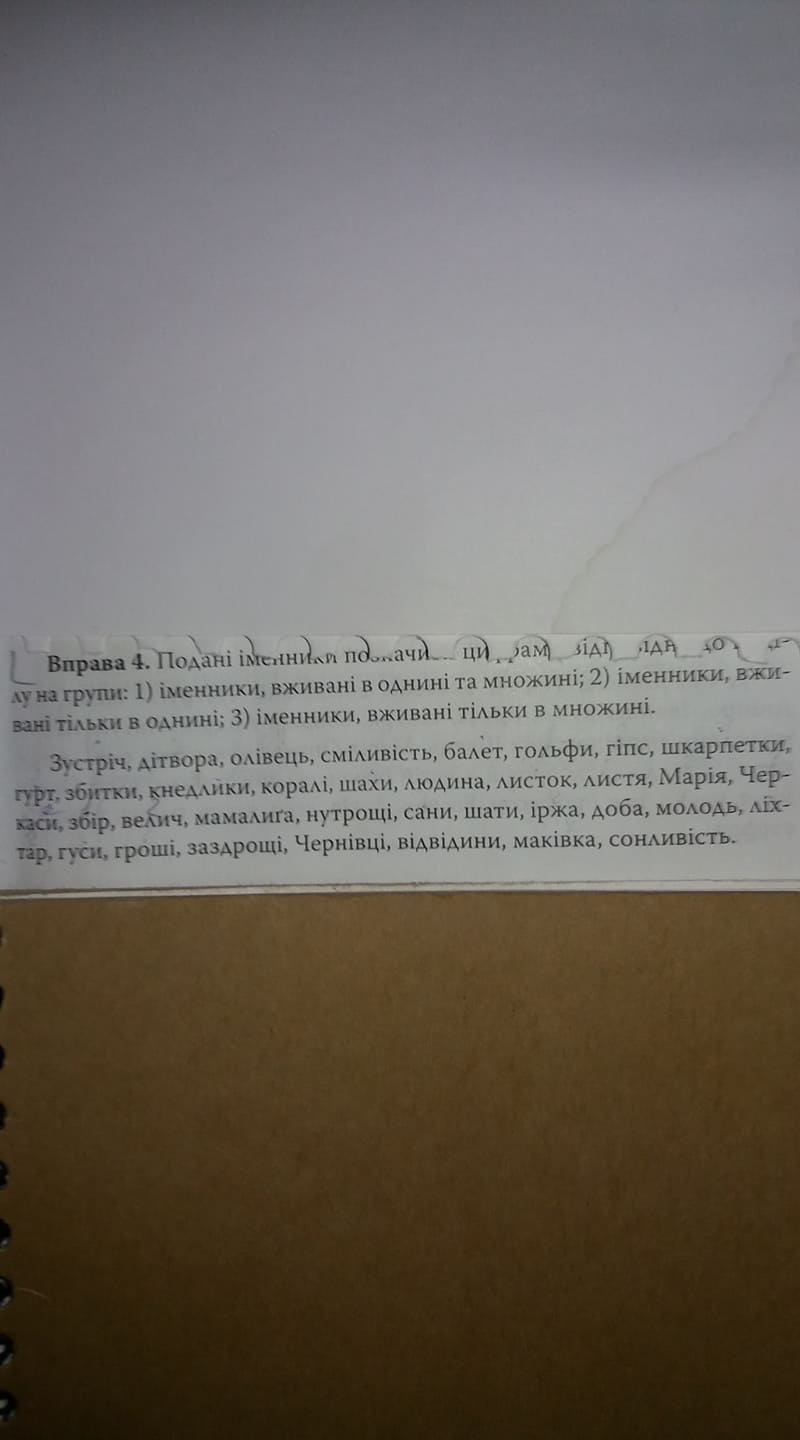 Продовження нижче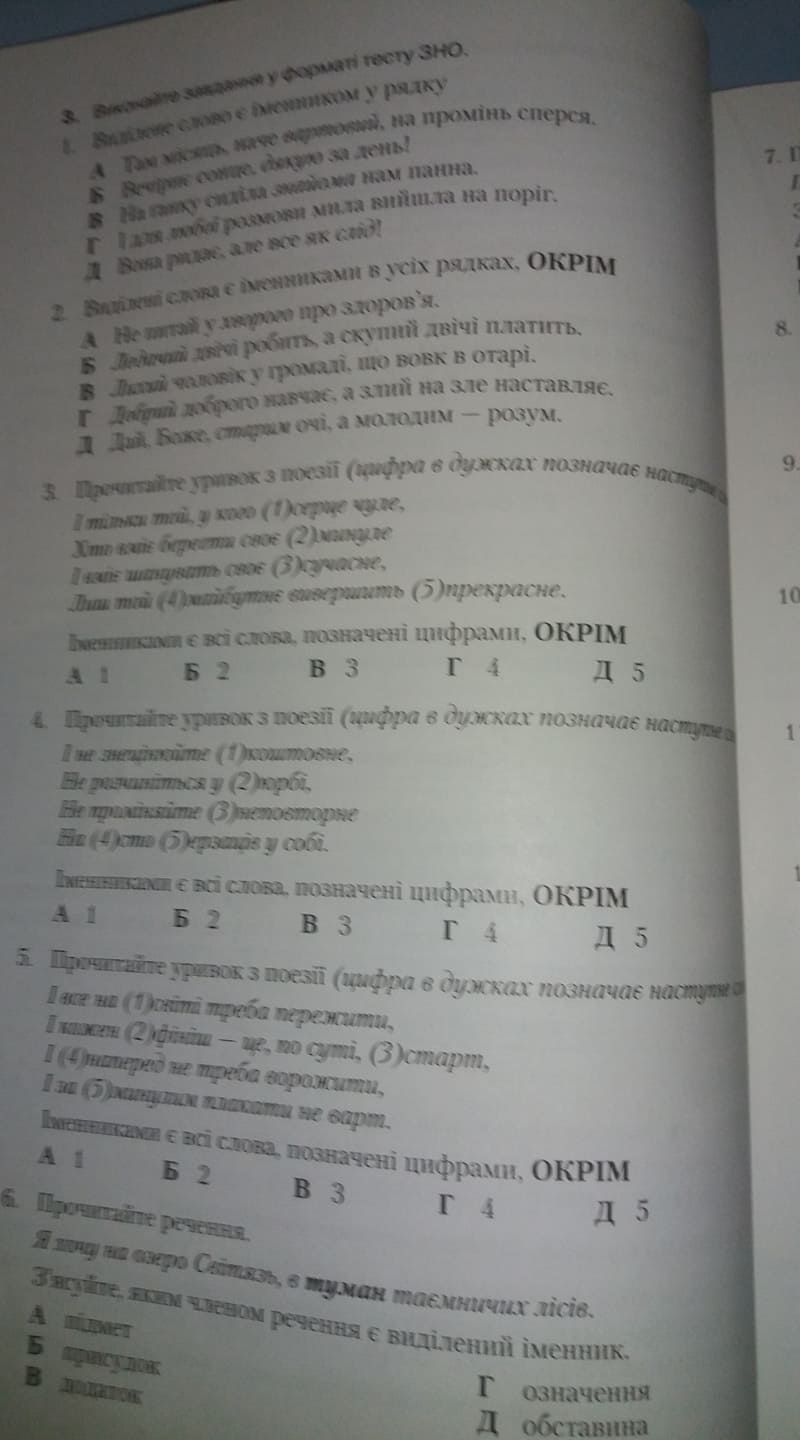 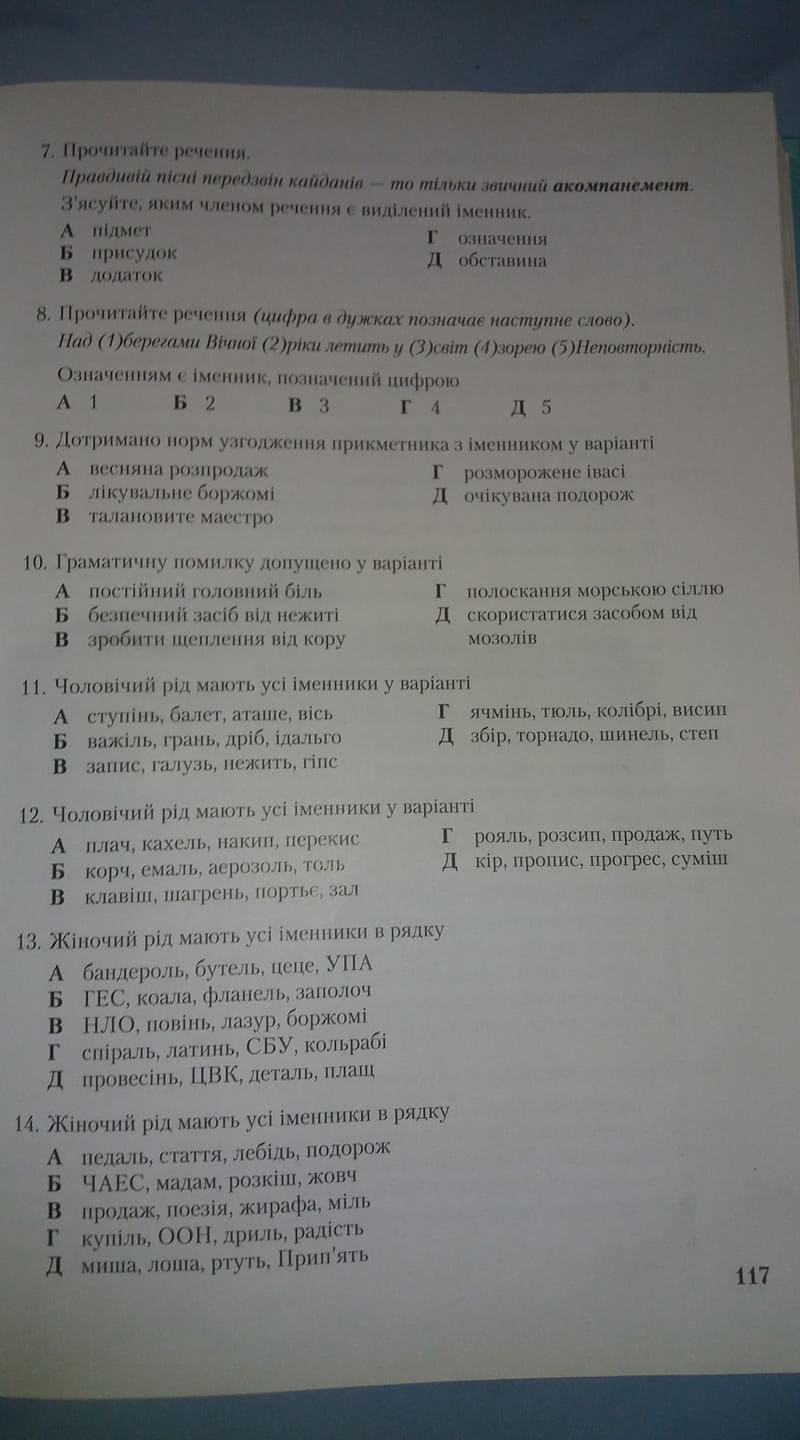 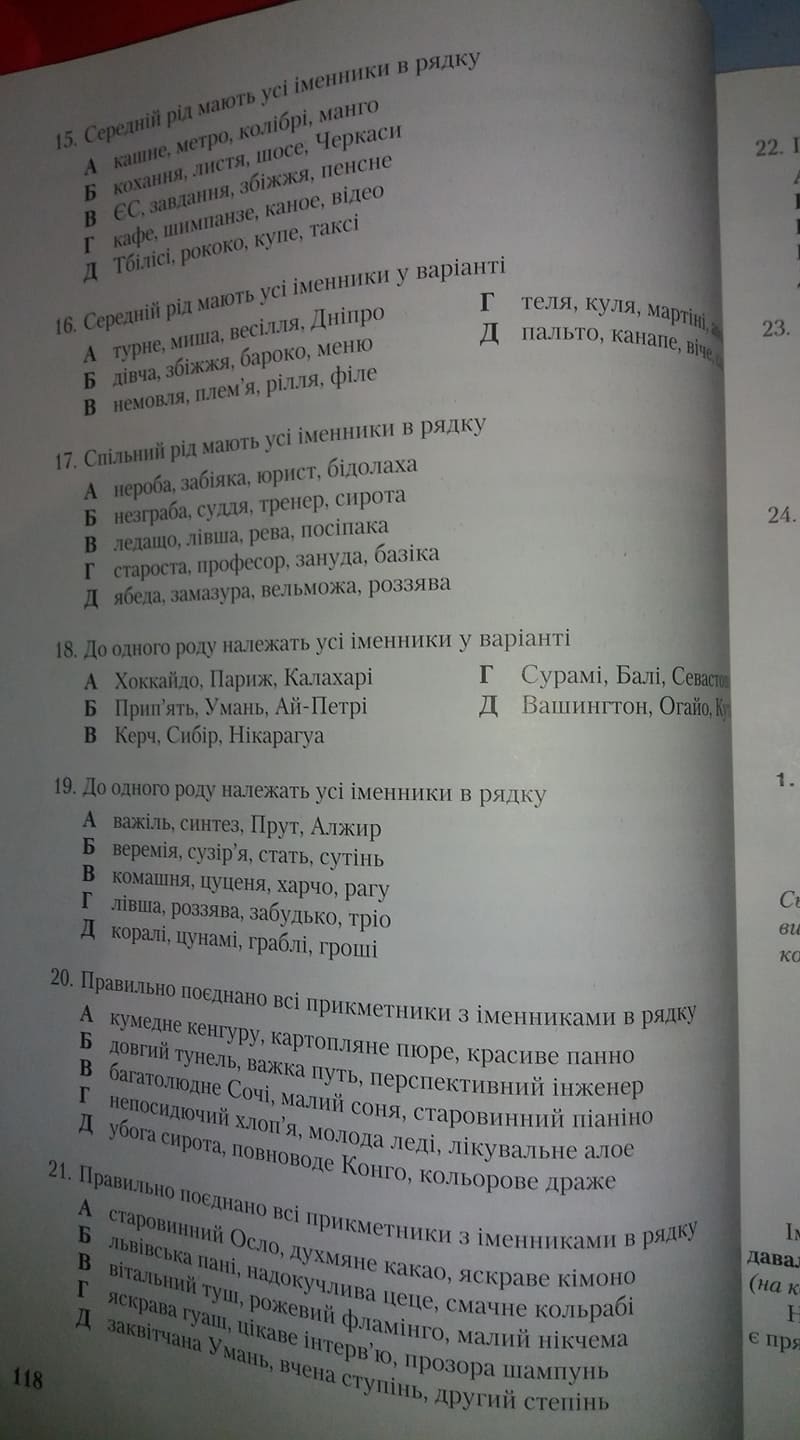 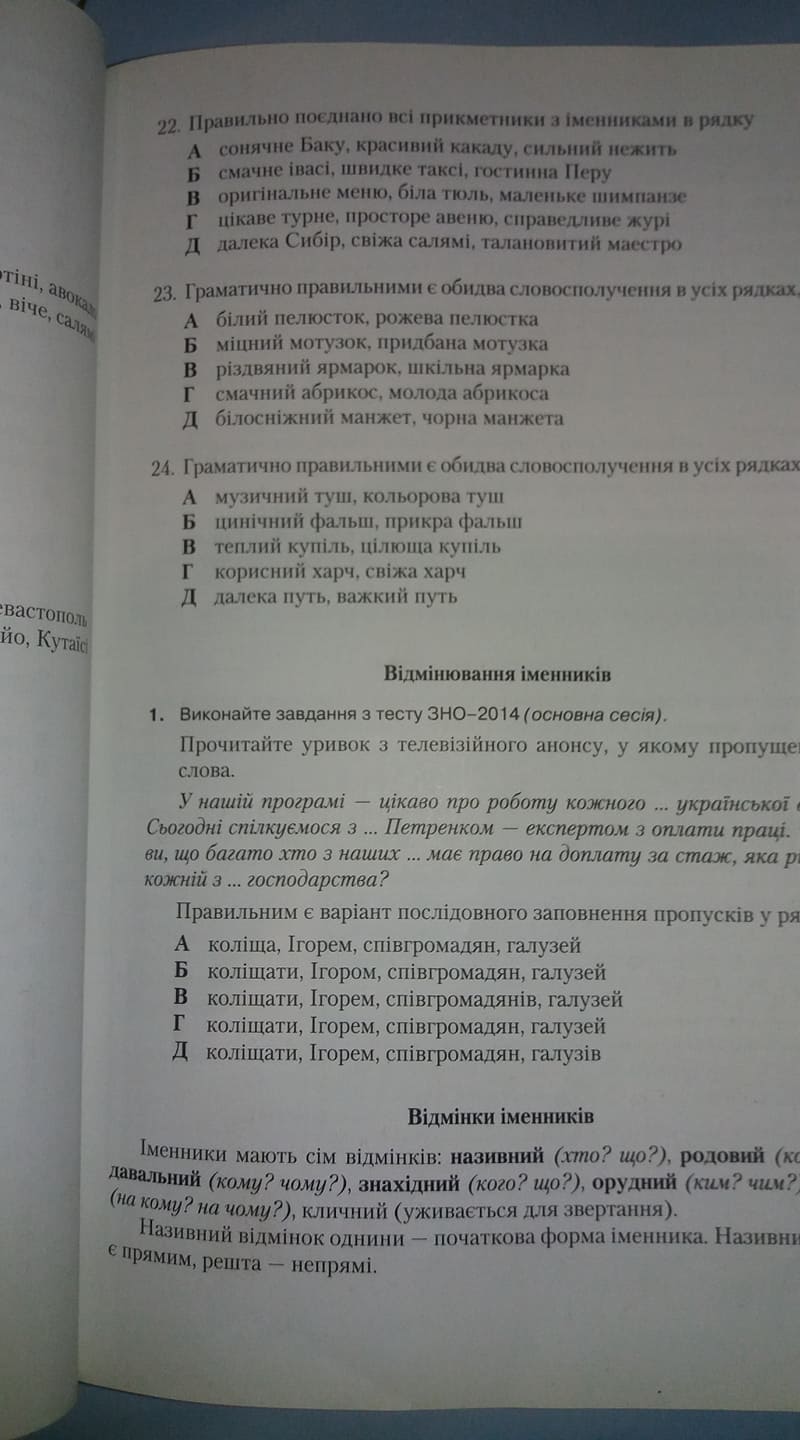 